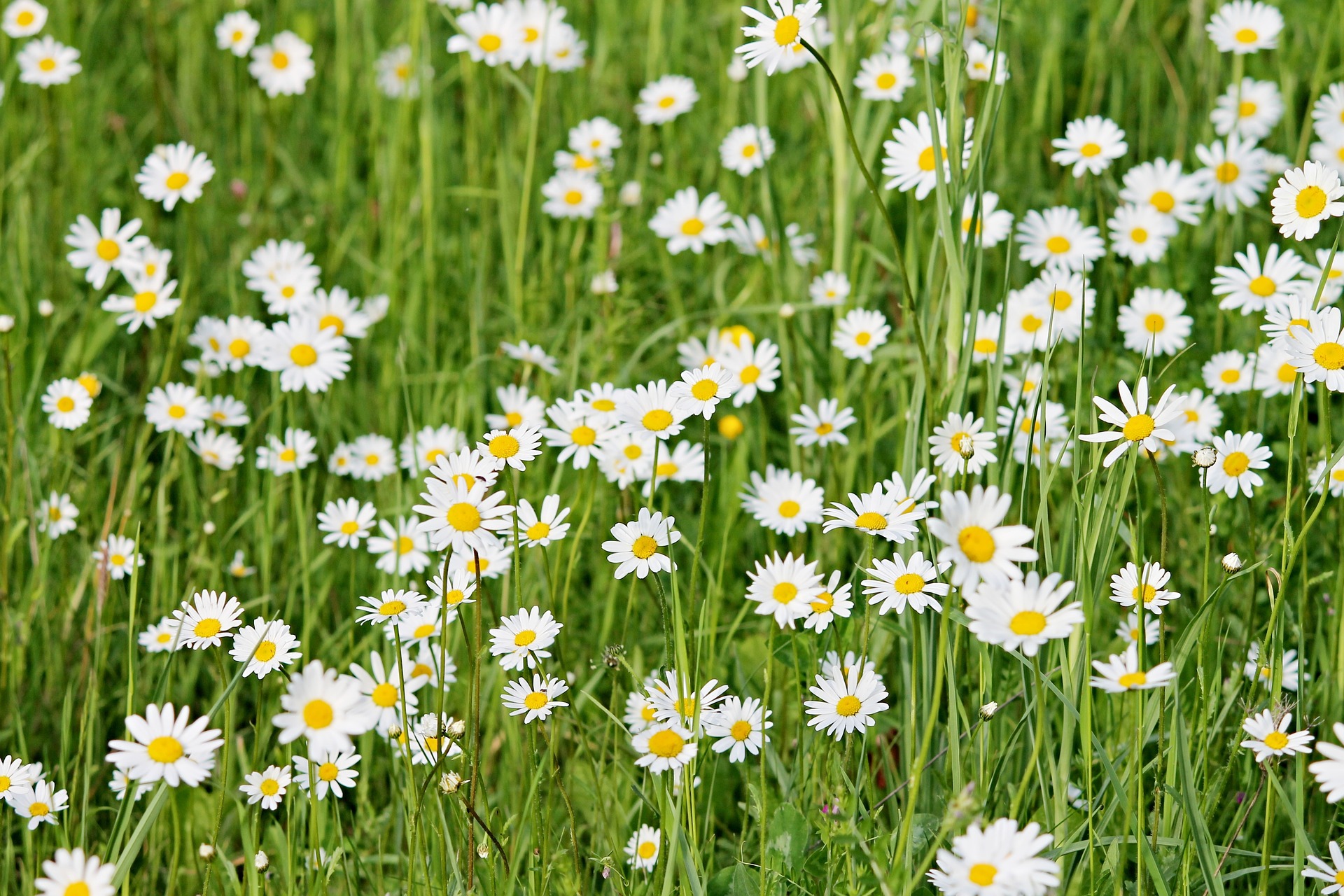 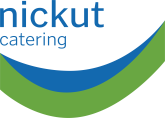 KW 21Montag23.05.2022Dienstag24.05.2022Mittwoch25.05.2022Donnerstag26.05.2022Freitag27.05.2022KULINARISCHPenne „Bolognese“Röhrennudeln, mit Hackfleisch Tomatensauce und geriebenem Hartkäse Christi HimmelfahrtVEGETARISCHGemüse Bageldazu Salzkartoffeln und PaprikarahmsauceNudelauflaufSpiralnudeln mit Mais und Erbsen in Béchamelsauce, überbacken mit Gouda Christi Himmelfahrt        BrückentagBIO-MENÜBIO-MENÜSALAToder DESSERTSalatbarfrisches ObstSalatbar SALAToder DESSERTSalatbarSalatbarSalatbar 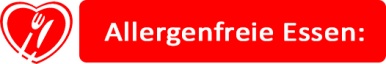 Tel: 02174 - 894 213 28 / Fax: 02174 - 894 213 177 / E-Mail: bestellung@nickut-catering.de* kontrolliert durch Bio Kontrollstelle: DE-ÖKO-013Info: Täglich haben Sie die Möglichkeit ergänzend zum Speiseplan Obst oder Salate zu bestellen. Bitte sprechen Sie uns einfach darauf an!  Obst vor dem Verzehr bitte waschen!Wichtiger Hinweis: Aufgrund der Vielzahl der von uns verwendeten Lebensmittel können wir Kreuzkontamination nie vollständig ausschließen. Weitere Informationen können Sie dem Deklarationsplan entnehmen.Bei der Speisenplanung wird der „DGE-Qualitätsstandard für die Verpflegung in Tageseinrichtungen für Kinder“ sowie der „DGE-Qualitätsstandard für die Schulverpflegung“ berücksichtigt.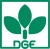 Die von der Deutschen Gesellschaft für Ernährung e.V. zertifiziert Menülinie ist mit dem DGE-Logo          gekennzeichnet.Tel: 02174 - 894 213 28 / Fax: 02174 - 894 213 177 / E-Mail: bestellung@nickut-catering.de* kontrolliert durch Bio Kontrollstelle: DE-ÖKO-013Info: Täglich haben Sie die Möglichkeit ergänzend zum Speiseplan Obst oder Salate zu bestellen. Bitte sprechen Sie uns einfach darauf an!  Obst vor dem Verzehr bitte waschen!Wichtiger Hinweis: Aufgrund der Vielzahl der von uns verwendeten Lebensmittel können wir Kreuzkontamination nie vollständig ausschließen. Weitere Informationen können Sie dem Deklarationsplan entnehmen.Bei der Speisenplanung wird der „DGE-Qualitätsstandard für die Verpflegung in Tageseinrichtungen für Kinder“ sowie der „DGE-Qualitätsstandard für die Schulverpflegung“ berücksichtigt.Die von der Deutschen Gesellschaft für Ernährung e.V. zertifiziert Menülinie ist mit dem DGE-Logo          gekennzeichnet.Tel: 02174 - 894 213 28 / Fax: 02174 - 894 213 177 / E-Mail: bestellung@nickut-catering.de* kontrolliert durch Bio Kontrollstelle: DE-ÖKO-013Info: Täglich haben Sie die Möglichkeit ergänzend zum Speiseplan Obst oder Salate zu bestellen. Bitte sprechen Sie uns einfach darauf an!  Obst vor dem Verzehr bitte waschen!Wichtiger Hinweis: Aufgrund der Vielzahl der von uns verwendeten Lebensmittel können wir Kreuzkontamination nie vollständig ausschließen. Weitere Informationen können Sie dem Deklarationsplan entnehmen.Bei der Speisenplanung wird der „DGE-Qualitätsstandard für die Verpflegung in Tageseinrichtungen für Kinder“ sowie der „DGE-Qualitätsstandard für die Schulverpflegung“ berücksichtigt.Die von der Deutschen Gesellschaft für Ernährung e.V. zertifiziert Menülinie ist mit dem DGE-Logo          gekennzeichnet.Tel: 02174 - 894 213 28 / Fax: 02174 - 894 213 177 / E-Mail: bestellung@nickut-catering.de* kontrolliert durch Bio Kontrollstelle: DE-ÖKO-013Info: Täglich haben Sie die Möglichkeit ergänzend zum Speiseplan Obst oder Salate zu bestellen. Bitte sprechen Sie uns einfach darauf an!  Obst vor dem Verzehr bitte waschen!Wichtiger Hinweis: Aufgrund der Vielzahl der von uns verwendeten Lebensmittel können wir Kreuzkontamination nie vollständig ausschließen. Weitere Informationen können Sie dem Deklarationsplan entnehmen.Bei der Speisenplanung wird der „DGE-Qualitätsstandard für die Verpflegung in Tageseinrichtungen für Kinder“ sowie der „DGE-Qualitätsstandard für die Schulverpflegung“ berücksichtigt.Die von der Deutschen Gesellschaft für Ernährung e.V. zertifiziert Menülinie ist mit dem DGE-Logo          gekennzeichnet.Tel: 02174 - 894 213 28 / Fax: 02174 - 894 213 177 / E-Mail: bestellung@nickut-catering.de* kontrolliert durch Bio Kontrollstelle: DE-ÖKO-013Info: Täglich haben Sie die Möglichkeit ergänzend zum Speiseplan Obst oder Salate zu bestellen. Bitte sprechen Sie uns einfach darauf an!  Obst vor dem Verzehr bitte waschen!Wichtiger Hinweis: Aufgrund der Vielzahl der von uns verwendeten Lebensmittel können wir Kreuzkontamination nie vollständig ausschließen. Weitere Informationen können Sie dem Deklarationsplan entnehmen.Bei der Speisenplanung wird der „DGE-Qualitätsstandard für die Verpflegung in Tageseinrichtungen für Kinder“ sowie der „DGE-Qualitätsstandard für die Schulverpflegung“ berücksichtigt.Die von der Deutschen Gesellschaft für Ernährung e.V. zertifiziert Menülinie ist mit dem DGE-Logo          gekennzeichnet.Tel: 02174 - 894 213 28 / Fax: 02174 - 894 213 177 / E-Mail: bestellung@nickut-catering.de* kontrolliert durch Bio Kontrollstelle: DE-ÖKO-013Info: Täglich haben Sie die Möglichkeit ergänzend zum Speiseplan Obst oder Salate zu bestellen. Bitte sprechen Sie uns einfach darauf an!  Obst vor dem Verzehr bitte waschen!Wichtiger Hinweis: Aufgrund der Vielzahl der von uns verwendeten Lebensmittel können wir Kreuzkontamination nie vollständig ausschließen. Weitere Informationen können Sie dem Deklarationsplan entnehmen.Bei der Speisenplanung wird der „DGE-Qualitätsstandard für die Verpflegung in Tageseinrichtungen für Kinder“ sowie der „DGE-Qualitätsstandard für die Schulverpflegung“ berücksichtigt.Die von der Deutschen Gesellschaft für Ernährung e.V. zertifiziert Menülinie ist mit dem DGE-Logo          gekennzeichnet.